 С ПОЛНОМОЧИЯМИ  ИЗБИРАТЕЛЬНОЙ КОМИССИИ  МУНИЦИПАЛЬНОГО ОБРАЗОВАНИЯ ПОДСИНСКИЙ СЕЛЬСОВЕТ  ПОСТАНОВЛЕНИЕ14 июля 2020 года                                                                                    № 159/669-4                                                                   с. Белый ЯрО заверении списка кандидатов в депутаты Совета депутатовПодсинского сельсовета Алтайского района Республики Хакасия  четвертого созыва, выдвинутого региональным отделением Политической партии СОЦИАЛЬНОЙ ЗАЩИТЫ в Республике Хакасия по многомандатным избирательным округам..Рассмотрев документы, представленные в территориальную избирательную комиссию Алтайского района для заверения списка кандидатов в депутаты Совета депутатов  Подсинского сельсовета Алтайского района Республики Хакасия четвертого созыва, выдвинутым региональным отделением Политической партии СОЦИАЛЬНОЙ ЗАЩИТЫ в Республике Хакасия  по многомандатным избирательным округам, в соответствии с частью 8 статьи 24 Закона Республики Хакасия «О выборах глав муниципальных образований и депутатов представительных органов муниципальных образований в Республике Хакасия», территориальная избирательная комиссия Алтайского района постановляет:1. Заверить список кандидатов в депутаты  Совета депутатов Подсинского сельсовета Алтайского района Республики Хакасия четвертого созыва в количестве 1 человека, выдвинутый и представленный региональным отделением Политической партии СОЦИАЛЬНОЙ ЗАЩИТЫ в Республике Хакасия по многомандатным избирательным округам (прилагается). 2. Выдать уполномоченному представителю указанного избирательного объединения копию заверенного списка кандидатов в депутаты Совета депутатов Подсинского сельсовета Алтайского района Республики Хакасия четвертого созыва, выдвинутого Региональным отделением Политической партии СОЦИАЛЬНОЙ ЗАЩИТЫ в Республике Хакасия по многомандатным избирательным округам.3. Направить представленные в территориальную избирательную комиссию Алтайского района сведения о кандидатах в депутаты Совета депутатов Подсинского сельсовета Алтайского района Республики Хакасия четвертого созыва, включенных в указанный список кандидатов в соответствующие государственные органы для проверки их достоверности.  4. Разместить настоящее постановление на странице территориальной избирательной комиссии сайта администрации Алтайского района в сети Интернет. 5.  Возложить контроль за исполнением настоящего постановления на секретаря территориальной избирательной комиссии Алтайского района      Ф.В. Мохову.Приложение к постановлению территориальной избирательной комиссии Алтайского районаот 14 июля 2020 года  № 159/669-4СПИСОК кандидатов в депутаты Совета депутатов Подсинского сельсовета Алтайского района Республики Хакасия четвертого созыва, выдвинутый региональным отделением Политической партии СОЦИАЛЬНОЙ ЗАЩИТЫ в Республике Хакасия по многомандатным избирательным округам.ПЯТИМАНДАТНЫЙ избирательный округ № 1, с. Подсинее, Яншин Евгений Юрьевич, 1979 года рождения, место  рождения: село Курагино Курагинского района Красноярского края; адрес места жительства: Республика Хакасия, город Абакан, образование среднее профессиональное, региональное отделение Политической партии СОЦИАЛЬНОЙ ЗАЩИТЫ в Республике Хакасия, председатель Совета.         РЕСПУБЛИКА ХАКАСИЯ ТЕРРИТОРИАЛЬНАЯ 
ИЗБИРАТЕЛЬНАЯ КОМИССИЯ АЛТАЙСКОГО РАЙОНА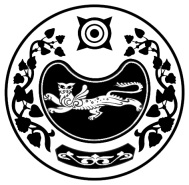 ХАКАС РЕСПУБЛИКАYSA АЛТАЙ АЙМАOЫНЫA 
ОРЫНДАOЫТАБЫO КОМИССИЯЗЫПредседатель комиссииН.В. ОлиновскийСекретарь комиссииФ.В. МоховаСписокзаверен  территориальной избирательной комиссией Алтайского района14 июля 2020 года(постановление № 159/669-4) Копия верна